«Как же можно проверить уровень развития фонематического слуха у своего ребенка?»Цель: развивать фонематический слух.Можно использовать следующие задания:1.Хлопни в ладоши, когда услышишь слово, которое отличается от других:рама, рама, лама, рамалампа, рампа, лампа, лампаколобок, колобок, коробок, колобококлик, оклик, оклик, окриксок, ток, сок, соккоса, коза, коса, косарассвет, расцвет, рассвет, рассветсытый, шитый, сытый, сытыйгора, гора, кора, гораголос, колос, голос, голос         2.Повтори за мной:  ка-ва-та,  па-та-ка, па-ма-ха…         3.Хлопни в ладоши, когда услышишь другой звук: ш-ш-с-ш, с-с-з-с, р-л-р-р…Если ребенок все задания выполнил правильно, то фонематический слух у него развит хорошо. Если же с какими-либо заданиями он не справился или затрудняется, значит с ребенком необходимо заниматься.Рекомендуется использовать следующие упражнения:Послушай внимательно и скажи, какое слово я произнесла (по звукам)Д.О.М,    К.О.Т,     У.Т.К.А,   С.Т.О.Л,   В.А.З.АБуква потерялась…ЫБА,     …ОТ,     …ЫМ,     …КНО,     …АК,     …ТОЛ,    …ТУЛКакими звуками отличаются слова:Коса-коза, ложки-рожки, ветка-сетка, зайка-чайка,уточка-удочка, дочка-точка, крыша-крыса, бочка-кочка,мишка-миска, дом-том…На какой звук начинаются слова?Мяч, мука, сок, самолет, шапка, чашка, щетка, лампа…На какой звук оканчиваются слова?Сыр, шар, стол, автобус, мяч…«Звуковая цепочка»Назови такое следующее слово, чтобы оно начиналось напоследний звук предыдущего слова.Кот – танк – крокодил – лопата – арбуз – заяц – цыпленок…Похожи или нет слова по звучанию?Мышка-миска, корова-лошадь, пол-гол, миска-киска, рак-мак,тетрадь-дождь, день-пень, том-ком…Кто больше назовет слов с одинаковым окончанием (рифмой)?Лисичка-сестричка-синичка-невеличкаДень-пень-тень-лень и т.д. По очереди называем длинные и короткие слова:Дом – карандаш – лук – самолет – стол - пылесос… Назови игрушки, в названии которых есть звук «С»Самолет, санки, совок, посуда…    (аналогично на другие звуки)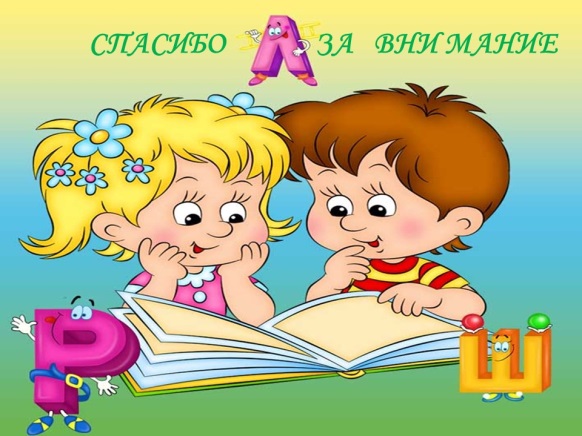 